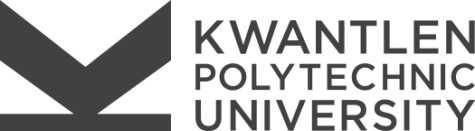 Selected Books / DVDs available at the Kwantlen LibraryBooksBeauty and misogyny : harmful cultural practices in the West. Jeffreys, SheilaHQ 1219 J44 2005 SURREYBody shots : Hollywood and the culture of eating disorders. Fox-Kales, EmilyPN 1995.9 B62 F69 2011 RICHMONDCosmetic surgery : a feminist primer. Heyes, Cressida J.MyiLibrary EBOOK INTERNETDangerous curves : Latina bodies in the media. Molina-Guzmán, Isabel.P 94.5 W652 U665 2010 RICHMONDEnlightened sexism : the seductive message that feminism's work is done. Douglas, Susan J.HQ 1233 D68 2010 SURREYFacing age : women growing older in anti-aging culture. Clarke, Laura HurdHQ 1219 C53 2010 LANGLEYGender and culture at the limit of rights. Hodgson, Dorothy LouiseHQ 1236.5 D44 G45 2011 SURREYGendered media : women, men, and identity politics. Ross, KarenP 96 S45 R67 2010 SURREYKilling women : the visual culture of gender and violence. Lord, SusanHQ 1206 K53 2006 RICHMONDSelf-objectification in women : causes, consequences, and counteractions. Calogero, Rachel M.BF 697.5 B63 S45 2011 RICHMONDThe modern girl around the world : consumption, modernity, and globalization. Weinbaum, Alys Eve.HQ 1229 M694 2008 SURREY, RICHMONDThere she is, Miss America : the politics of sex, beauty, and race in America's most famous pageant 
Watson, Elwood.HQ 1220 U5 T48 2004 SURREY, RICHMOND, LANGLEYDVDsGeneration M: misogyny in media and culture HQ 1233 G46 2008 LANGLEYGirls  : moving beyond mythHQ 798 G57 2009 RICHMONDKilling us softly 4 : advertising's image of womenHF 5822 K55 2010 SURREY, RICMOND, LANGLEYMiss representationHQ 1421 M57 2011 SURREYThe codes of gender  : identity + performance in pop cultureHF 5827.85 C62 2009 LANGLEYFor additional items try the following subject searches in the Library Catalogue:Beauty cultureBody imageFeminine beautyGender identity in mass mediaGirls in popular cultureMass media and womenWomen – attitudesWomen – social conditionsWomen in popular cultureFor journal articles on these topics try a search in Summon and limit your search to Journal Article or Limit to articles from scholarly publications, including peer-review.